San Joaquin Valley Air Pollution Control District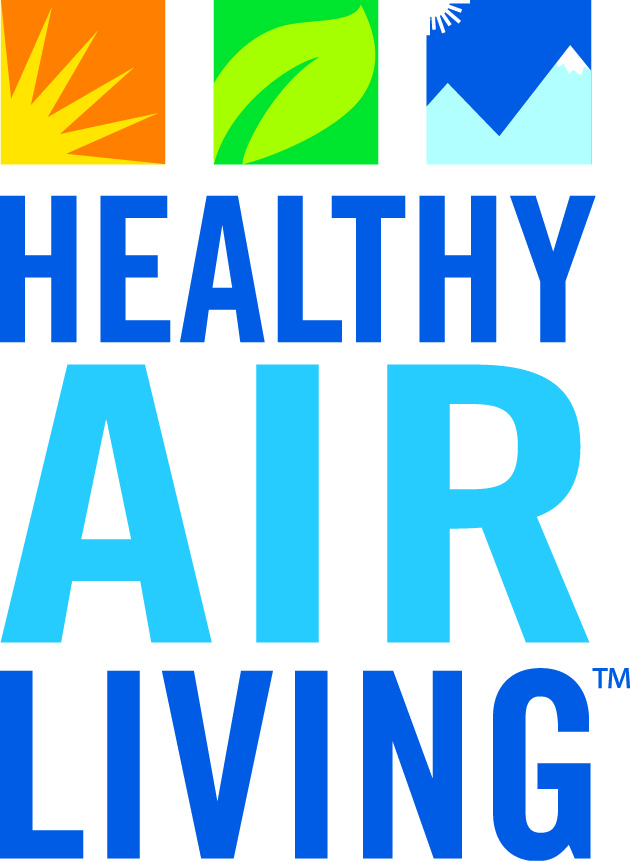 www.valleyair.orgChecklist for Permit Applications:To avoid unnecessary delays, please review the following checklist before submitting your Authority to Construct/Permit to Operate Application.  Detailed Authority to Construct (ATC) and Permit to Operate (PTO) Application Instructions can be found here:PDF Format: http://www.valleyair.org/busind/pto/ptoforms/atcappinstruct.pdfWord Format: http://www.valleyair.org/busind/pto/ptoforms/WordDocs/atcappinstruct.docApplications may be submitted either by mail or in person at any of the regional offices listed below.  The District is pleased to provide businesses with assistance in all aspects of the permitting process.  Any business is welcome to call the Small Business Assistance (SBA) Hotline or to visit the SBA Office located in each of the regional offices.  No appointment is necessary.  For more information, please call the SBA Hotline serving the county in which your business is located.San Joaquin Valley Air Pollution Control DistrictAuthority to Construct/Permit to Operate Application Formwww.valleyair.orgFOR APCD USE ONLY:Checklist for Complete Applications (include the following)Checklist for Complete Applications (include the following)1. A signed Authority to Construct/Permit to Operate Application.2. Include a site map that identifies the location(s) where the new/modified unit(s) will operate and the approximate property lines.  This is required for any proposal for new equipment, an increase in emissions from existing units, or change in location of emission points.3. Any applicable supplemental application forms.  Supplemental application forms can be found here: http://www.valleyair.org/busind/pto/ptoforms/1ptoformidx.htm4. Equipment listing (including a list of electric motors with hp rating).5. Include a short project description, including a process flow schematic identifying emission points.6. Process parameters (describe throughput, operating schedule, fuel rate, raw material usage, etc.).7. Identify control equipment/technology.8. Any additional information required to calculate emissions.9. $87 filing fee for each permit unit.                                                                        Note: Permit application processing time will be billed at the applicable District hourly labor rateNorthern Region Office(Serving San Joaquin, Stanislaus, and Merced Counties): 4800 Enterprise WayModesto, California  95356-8718(209) 557-6400FAX: (209) 557-6475SBA Hotline: (209) 557-6446Central Region Office(Serving Madera, Fresno, and Kings Counties):1990 E Gettysburg AvenueFresno, California  93726-0244(559) 230-5900FAX: (559) 230-6061SBA Hotline: (559) 230-5888Southern Region Office    (Serving Tulare and Kern Counties):34946 Flyover CourtBakersfield, California  93308(661) 392-5500FAX: (661) 392-5585SBA Hotline: (661) 392-56651.	PERMIT TO BE ISSUED TO:      1.	PERMIT TO BE ISSUED TO:      1.	PERMIT TO BE ISSUED TO:      1.	PERMIT TO BE ISSUED TO:      1.	PERMIT TO BE ISSUED TO:      1.	PERMIT TO BE ISSUED TO:      1.	PERMIT TO BE ISSUED TO:      1.	PERMIT TO BE ISSUED TO:      2.	MAILING ADDRESS:STREET or P O BOX:      STREET or P O BOX:      STREET or P O BOX:      STREET or P O BOX:      STREET or P O BOX:      STREET or P O BOX:      STREET or P O BOX:      2.	MAILING ADDRESS:CITY:      CITY:      STATE:      STATE:      ZIP CODE:      ZIP CODE:      ZIP CODE:      3.	LOCATION WHERE THE EQUIPMENT WILL BE OPERATED:	 Check box if same as mailing address and skip to next section.STREET:      	CITY:        	If a physical address is not available:ZIP CODE:      	1/4  SECTION:      	TOWNSHIP:      	RANGE:      3.	LOCATION WHERE THE EQUIPMENT WILL BE OPERATED:	 Check box if same as mailing address and skip to next section.STREET:      	CITY:        	If a physical address is not available:ZIP CODE:      	1/4  SECTION:      	TOWNSHIP:      	RANGE:      3.	LOCATION WHERE THE EQUIPMENT WILL BE OPERATED:	 Check box if same as mailing address and skip to next section.STREET:      	CITY:        	If a physical address is not available:ZIP CODE:      	1/4  SECTION:      	TOWNSHIP:      	RANGE:      3.	LOCATION WHERE THE EQUIPMENT WILL BE OPERATED:	 Check box if same as mailing address and skip to next section.STREET:      	CITY:        	If a physical address is not available:ZIP CODE:      	1/4  SECTION:      	TOWNSHIP:      	RANGE:      3.	LOCATION WHERE THE EQUIPMENT WILL BE OPERATED:	 Check box if same as mailing address and skip to next section.STREET:      	CITY:        	If a physical address is not available:ZIP CODE:      	1/4  SECTION:      	TOWNSHIP:      	RANGE:      3.	LOCATION WHERE THE EQUIPMENT WILL BE OPERATED:	 Check box if same as mailing address and skip to next section.STREET:      	CITY:        	If a physical address is not available:ZIP CODE:      	1/4  SECTION:      	TOWNSHIP:      	RANGE:      4.	IS EQUIPMENT WITHIN 1,000 FT OF A SCHOOL? YES   NO4.	IS EQUIPMENT WITHIN 1,000 FT OF A SCHOOL? YES   NO5.	GENERAL NATURE OF BUSINESS:5.	GENERAL NATURE OF BUSINESS:5.	GENERAL NATURE OF BUSINESS:5.	GENERAL NATURE OF BUSINESS:5.	GENERAL NATURE OF BUSINESS:5.	GENERAL NATURE OF BUSINESS:6.	S.I.C. CODE OF FACILITY:6.	S.I.C. CODE OF FACILITY:7.	TITLE V PERMIT HOLDERS ONLY: Do you request a COC (EPA Review) prior to receiving your ATC? YES	If yes, please complete and attach a Compliance Certification form (TVFORM-009) NO7.	TITLE V PERMIT HOLDERS ONLY: Do you request a COC (EPA Review) prior to receiving your ATC? YES	If yes, please complete and attach a Compliance Certification form (TVFORM-009) NO7.	TITLE V PERMIT HOLDERS ONLY: Do you request a COC (EPA Review) prior to receiving your ATC? YES	If yes, please complete and attach a Compliance Certification form (TVFORM-009) NO7.	TITLE V PERMIT HOLDERS ONLY: Do you request a COC (EPA Review) prior to receiving your ATC? YES	If yes, please complete and attach a Compliance Certification form (TVFORM-009) NO7.	TITLE V PERMIT HOLDERS ONLY: Do you request a COC (EPA Review) prior to receiving your ATC? YES	If yes, please complete and attach a Compliance Certification form (TVFORM-009) NO7.	TITLE V PERMIT HOLDERS ONLY: Do you request a COC (EPA Review) prior to receiving your ATC? YES	If yes, please complete and attach a Compliance Certification form (TVFORM-009) NO7.	TITLE V PERMIT HOLDERS ONLY: Do you request a COC (EPA Review) prior to receiving your ATC? YES	If yes, please complete and attach a Compliance Certification form (TVFORM-009) NO7.	TITLE V PERMIT HOLDERS ONLY: Do you request a COC (EPA Review) prior to receiving your ATC? YES	If yes, please complete and attach a Compliance Certification form (TVFORM-009) NO8.	DESCRIPTION OF EQUIPMENT OR MODIFICATION FOR WHICH APPLICATION IS MADE:(Please include permit #s if known, a site map, a Supplemental Application Form if available, and use additional sheets if necessary) Yes, a site map is included indicating approximate emission locations and property lines.8.	DESCRIPTION OF EQUIPMENT OR MODIFICATION FOR WHICH APPLICATION IS MADE:(Please include permit #s if known, a site map, a Supplemental Application Form if available, and use additional sheets if necessary) Yes, a site map is included indicating approximate emission locations and property lines.8.	DESCRIPTION OF EQUIPMENT OR MODIFICATION FOR WHICH APPLICATION IS MADE:(Please include permit #s if known, a site map, a Supplemental Application Form if available, and use additional sheets if necessary) Yes, a site map is included indicating approximate emission locations and property lines.8.	DESCRIPTION OF EQUIPMENT OR MODIFICATION FOR WHICH APPLICATION IS MADE:(Please include permit #s if known, a site map, a Supplemental Application Form if available, and use additional sheets if necessary) Yes, a site map is included indicating approximate emission locations and property lines.8.	DESCRIPTION OF EQUIPMENT OR MODIFICATION FOR WHICH APPLICATION IS MADE:(Please include permit #s if known, a site map, a Supplemental Application Form if available, and use additional sheets if necessary) Yes, a site map is included indicating approximate emission locations and property lines.8.	DESCRIPTION OF EQUIPMENT OR MODIFICATION FOR WHICH APPLICATION IS MADE:(Please include permit #s if known, a site map, a Supplemental Application Form if available, and use additional sheets if necessary) Yes, a site map is included indicating approximate emission locations and property lines.8.	DESCRIPTION OF EQUIPMENT OR MODIFICATION FOR WHICH APPLICATION IS MADE:(Please include permit #s if known, a site map, a Supplemental Application Form if available, and use additional sheets if necessary) Yes, a site map is included indicating approximate emission locations and property lines.8.	DESCRIPTION OF EQUIPMENT OR MODIFICATION FOR WHICH APPLICATION IS MADE:(Please include permit #s if known, a site map, a Supplemental Application Form if available, and use additional sheets if necessary) Yes, a site map is included indicating approximate emission locations and property lines.9.	is the equipment or modification already installed or completed?9.	is the equipment or modification already installed or completed? YES	Please provide date of installation:            NO	Please provide expected date of installation or modification:            YES	Please provide date of installation:            NO	Please provide expected date of installation or modification:            YES	Please provide date of installation:            NO	Please provide expected date of installation or modification:            YES	Please provide date of installation:            NO	Please provide expected date of installation or modification:            YES	Please provide date of installation:            NO	Please provide expected date of installation or modification:            YES	Please provide date of installation:            NO	Please provide expected date of installation or modification:           10.	DO YOU REQUEST A PERIOD TO REVIEW THE DRAFT AUTHORITY TO CONSTRUCT (ATC) PERMIT prior to ATC Issuance?Please note that requesting a review period will delay issuance of your final permit by a corresponding number of working days.  See instructions for more information on this review process. 10.	DO YOU REQUEST A PERIOD TO REVIEW THE DRAFT AUTHORITY TO CONSTRUCT (ATC) PERMIT prior to ATC Issuance?Please note that requesting a review period will delay issuance of your final permit by a corresponding number of working days.  See instructions for more information on this review process. 10.	DO YOU REQUEST A PERIOD TO REVIEW THE DRAFT AUTHORITY TO CONSTRUCT (ATC) PERMIT prior to ATC Issuance?Please note that requesting a review period will delay issuance of your final permit by a corresponding number of working days.  See instructions for more information on this review process. 10.	DO YOU REQUEST A PERIOD TO REVIEW THE DRAFT AUTHORITY TO CONSTRUCT (ATC) PERMIT prior to ATC Issuance?Please note that requesting a review period will delay issuance of your final permit by a corresponding number of working days.  See instructions for more information on this review process. 10.	DO YOU REQUEST A PERIOD TO REVIEW THE DRAFT AUTHORITY TO CONSTRUCT (ATC) PERMIT prior to ATC Issuance?Please note that requesting a review period will delay issuance of your final permit by a corresponding number of working days.  See instructions for more information on this review process. 10.	DO YOU REQUEST A PERIOD TO REVIEW THE DRAFT AUTHORITY TO CONSTRUCT (ATC) PERMIT prior to ATC Issuance?Please note that requesting a review period will delay issuance of your final permit by a corresponding number of working days.  See instructions for more information on this review process. 10.	DO YOU REQUEST A PERIOD TO REVIEW THE DRAFT AUTHORITY TO CONSTRUCT (ATC) PERMIT prior to ATC Issuance?Please note that requesting a review period will delay issuance of your final permit by a corresponding number of working days.  See instructions for more information on this review process.  3-day review  10-day review No review requested11.	IS THIS APPLICATION FOR THE CONSTRUCTION OF A NEW FACILITY?	 YES	If “Yes”, please complete the CEQA Information form: https://ww2.valleyair.org/media/cc4pofrd/ceqa-supp-information-form.docx 	 NO 	If “No”, is the proposed equipment or project allowed by either:	- the Conditional Use Permit or other Land Use Permit?	 YES  NO- or by Right?      YES  NO11.	IS THIS APPLICATION FOR THE CONSTRUCTION OF A NEW FACILITY?	 YES	If “Yes”, please complete the CEQA Information form: https://ww2.valleyair.org/media/cc4pofrd/ceqa-supp-information-form.docx 	 NO 	If “No”, is the proposed equipment or project allowed by either:	- the Conditional Use Permit or other Land Use Permit?	 YES  NO- or by Right?      YES  NO11.	IS THIS APPLICATION FOR THE CONSTRUCTION OF A NEW FACILITY?	 YES	If “Yes”, please complete the CEQA Information form: https://ww2.valleyair.org/media/cc4pofrd/ceqa-supp-information-form.docx 	 NO 	If “No”, is the proposed equipment or project allowed by either:	- the Conditional Use Permit or other Land Use Permit?	 YES  NO- or by Right?      YES  NO11.	IS THIS APPLICATION FOR THE CONSTRUCTION OF A NEW FACILITY?	 YES	If “Yes”, please complete the CEQA Information form: https://ww2.valleyair.org/media/cc4pofrd/ceqa-supp-information-form.docx 	 NO 	If “No”, is the proposed equipment or project allowed by either:	- the Conditional Use Permit or other Land Use Permit?	 YES  NO- or by Right?      YES  NO11.	IS THIS APPLICATION FOR THE CONSTRUCTION OF A NEW FACILITY?	 YES	If “Yes”, please complete the CEQA Information form: https://ww2.valleyair.org/media/cc4pofrd/ceqa-supp-information-form.docx 	 NO 	If “No”, is the proposed equipment or project allowed by either:	- the Conditional Use Permit or other Land Use Permit?	 YES  NO- or by Right?      YES  NO11.	IS THIS APPLICATION FOR THE CONSTRUCTION OF A NEW FACILITY?	 YES	If “Yes”, please complete the CEQA Information form: https://ww2.valleyair.org/media/cc4pofrd/ceqa-supp-information-form.docx 	 NO 	If “No”, is the proposed equipment or project allowed by either:	- the Conditional Use Permit or other Land Use Permit?	 YES  NO- or by Right?      YES  NO11.	IS THIS APPLICATION FOR THE CONSTRUCTION OF A NEW FACILITY?	 YES	If “Yes”, please complete the CEQA Information form: https://ww2.valleyair.org/media/cc4pofrd/ceqa-supp-information-form.docx 	 NO 	If “No”, is the proposed equipment or project allowed by either:	- the Conditional Use Permit or other Land Use Permit?	 YES  NO- or by Right?      YES  NO11.	IS THIS APPLICATION FOR THE CONSTRUCTION OF A NEW FACILITY?	 YES	If “Yes”, please complete the CEQA Information form: https://ww2.valleyair.org/media/cc4pofrd/ceqa-supp-information-form.docx 	 NO 	If “No”, is the proposed equipment or project allowed by either:	- the Conditional Use Permit or other Land Use Permit?	 YES  NO- or by Right?      YES  NO12.	IS THIS APPLICATION SUBMITTED AS THE RESULT OF EITHER A NOTICE OF VIOLATION (NOV) OR A NOTICE TO COMPLY (NTC)?      YES  NO	If yes, NOV/NTC #:	     12.	IS THIS APPLICATION SUBMITTED AS THE RESULT OF EITHER A NOTICE OF VIOLATION (NOV) OR A NOTICE TO COMPLY (NTC)?      YES  NO	If yes, NOV/NTC #:	     12.	IS THIS APPLICATION SUBMITTED AS THE RESULT OF EITHER A NOTICE OF VIOLATION (NOV) OR A NOTICE TO COMPLY (NTC)?      YES  NO	If yes, NOV/NTC #:	     12.	IS THIS APPLICATION SUBMITTED AS THE RESULT OF EITHER A NOTICE OF VIOLATION (NOV) OR A NOTICE TO COMPLY (NTC)?      YES  NO	If yes, NOV/NTC #:	     12.	IS THIS APPLICATION SUBMITTED AS THE RESULT OF EITHER A NOTICE OF VIOLATION (NOV) OR A NOTICE TO COMPLY (NTC)?      YES  NO	If yes, NOV/NTC #:	     12.	IS THIS APPLICATION SUBMITTED AS THE RESULT OF EITHER A NOTICE OF VIOLATION (NOV) OR A NOTICE TO COMPLY (NTC)?      YES  NO	If yes, NOV/NTC #:	     12.	IS THIS APPLICATION SUBMITTED AS THE RESULT OF EITHER A NOTICE OF VIOLATION (NOV) OR A NOTICE TO COMPLY (NTC)?      YES  NO	If yes, NOV/NTC #:	     12.	IS THIS APPLICATION SUBMITTED AS THE RESULT OF EITHER A NOTICE OF VIOLATION (NOV) OR A NOTICE TO COMPLY (NTC)?      YES  NO	If yes, NOV/NTC #:	     13.	APPLICANT NAME:	     	TITLE:	     SIGNATURE:		DATE:      13.	APPLICANT NAME:	     	TITLE:	     SIGNATURE:		DATE:      13.	APPLICANT NAME:	     	TITLE:	     SIGNATURE:		DATE:      13.	APPLICANT NAME:	     	TITLE:	     SIGNATURE:		DATE:      14.	APPLICANT CONTACT INFORMATION:	PHONE #:	(     )      -     	CELL PHONE #:	(     )      -     	E-MAIL:	     14.	APPLICANT CONTACT INFORMATION:	PHONE #:	(     )      -     	CELL PHONE #:	(     )      -     	E-MAIL:	     14.	APPLICANT CONTACT INFORMATION:	PHONE #:	(     )      -     	CELL PHONE #:	(     )      -     	E-MAIL:	     14.	APPLICANT CONTACT INFORMATION:	PHONE #:	(     )      -     	CELL PHONE #:	(     )      -     	E-MAIL:	     15.	Optional Section: DO YOU WANT TO RECEIVE INFORMATION ABOUT EITHER OF THE FOLLOWING VOLUNTARY PROGRAMS?	 “HEALTHY AIR LIVING (HAL) BUSINESS PARTNER”                  “INSPECT”15.	Optional Section: DO YOU WANT TO RECEIVE INFORMATION ABOUT EITHER OF THE FOLLOWING VOLUNTARY PROGRAMS?	 “HEALTHY AIR LIVING (HAL) BUSINESS PARTNER”                  “INSPECT”15.	Optional Section: DO YOU WANT TO RECEIVE INFORMATION ABOUT EITHER OF THE FOLLOWING VOLUNTARY PROGRAMS?	 “HEALTHY AIR LIVING (HAL) BUSINESS PARTNER”                  “INSPECT”15.	Optional Section: DO YOU WANT TO RECEIVE INFORMATION ABOUT EITHER OF THE FOLLOWING VOLUNTARY PROGRAMS?	 “HEALTHY AIR LIVING (HAL) BUSINESS PARTNER”                  “INSPECT”15.	Optional Section: DO YOU WANT TO RECEIVE INFORMATION ABOUT EITHER OF THE FOLLOWING VOLUNTARY PROGRAMS?	 “HEALTHY AIR LIVING (HAL) BUSINESS PARTNER”                  “INSPECT”15.	Optional Section: DO YOU WANT TO RECEIVE INFORMATION ABOUT EITHER OF THE FOLLOWING VOLUNTARY PROGRAMS?	 “HEALTHY AIR LIVING (HAL) BUSINESS PARTNER”                  “INSPECT”15.	Optional Section: DO YOU WANT TO RECEIVE INFORMATION ABOUT EITHER OF THE FOLLOWING VOLUNTARY PROGRAMS?	 “HEALTHY AIR LIVING (HAL) BUSINESS PARTNER”                  “INSPECT”15.	Optional Section: DO YOU WANT TO RECEIVE INFORMATION ABOUT EITHER OF THE FOLLOWING VOLUNTARY PROGRAMS?	 “HEALTHY AIR LIVING (HAL) BUSINESS PARTNER”                  “INSPECT”DATE STAMPSDATE STAMPS	FILING FEERECEIVED:	$	CHECK #:	DATE PAID:	FILING FEERECEIVED:	$	CHECK #:	DATE PAID:	PROJECT #:	FACILITY ID #:	FACILITY ID #:	PROJECT #:	FACILITY ID #:	FACILITY ID #: